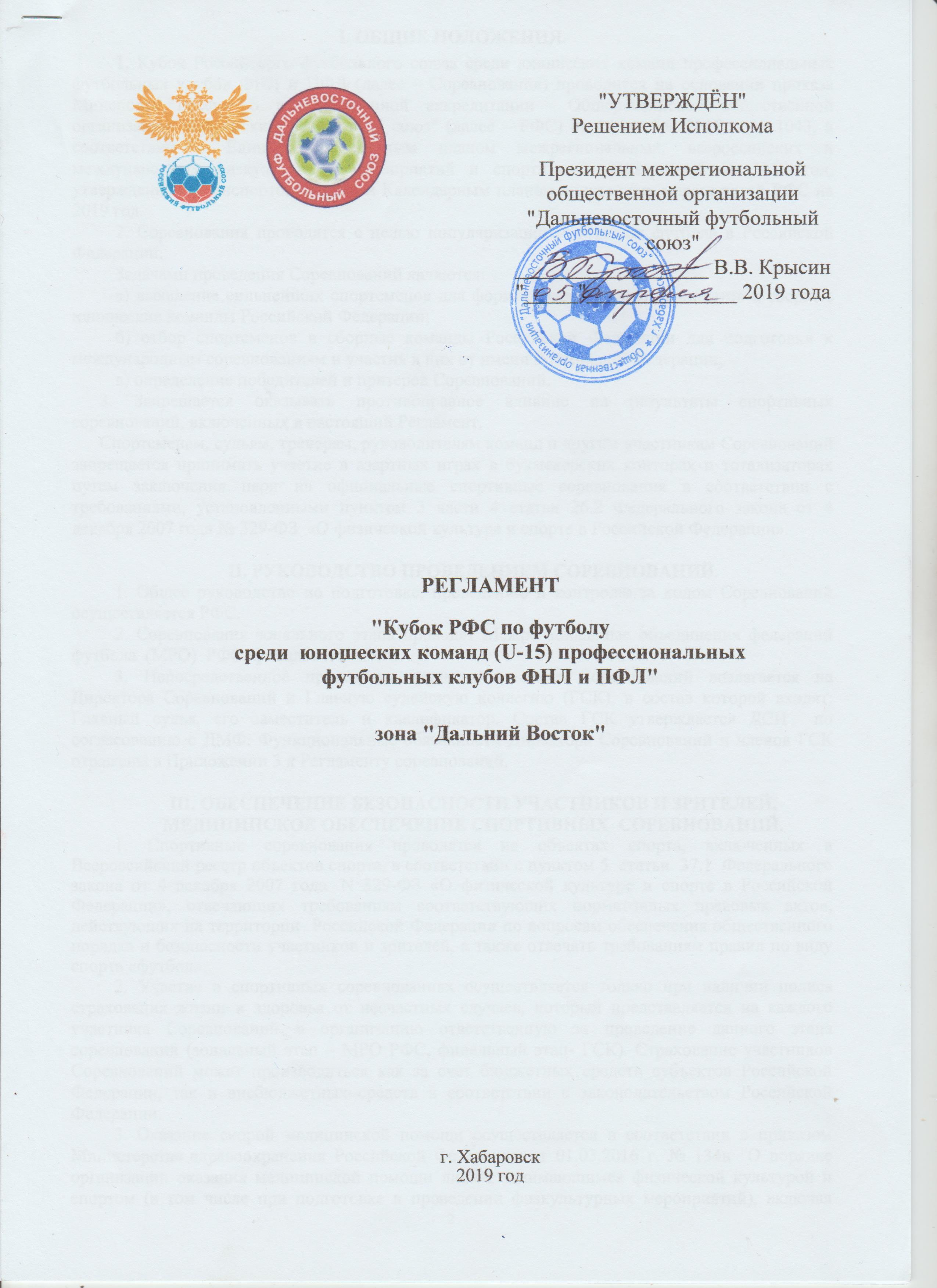 I. ОБЩИЕ ПОЛОЖЕНИЯ.1. Кубок Российского футбольного союза среди юношеских команд профессиональных футбольных клубов ФНЛ и ПФЛ (далее – Соревнования) проводится на основании приказа Минспорта России о государственной аккредитации  Общероссийской общественной организации "Российский футбольный союз" (далее – РФС) от 16 ноября 2015 г. № 1043, в соответствии с Единым календарным планом межрегиональных, всероссийских и международных физкультурных мероприятий и спортивных мероприятий на 2019 год, утвержденным Минспортом России и Календарным планом спортивных мероприятий РФС на 2019 год. 2. Соревнования проводятся с целью популяризации и развития футбола в Российской Федерации.Задачами проведения Соревнований являются:а) выявление сильнейших спортсменов для формирования списка кандидатов в сборные юношеские команды Российской Федерации;б) отбор спортсменов в сборные команды Российской Федерации для подготовки к международным соревнованиям и участия в них от имени Российской Федерации;в) определение победителей и призеров Соревнований.3. Запрещается оказывать противоправное влияние на результаты спортивных соревнований, включенных в настоящий Регламент.Спортсменам, судьям, тренерам, руководителям команд и другим участникам Соревнований  запрещается принимать участие в азартных играх в букмекерских конторах и тотализаторах путем заключения пари на официальные спортивные соревнования в соответствии с требованиями, установленными пунктом 3 части 4 статьи 26.2 Федерального закона от 4 декабря 2007 года № 329-ФЗ  «О физической культуре и спорте в Российской Федерации».II. РУКОВОДСТВО ПРОВЕДЕНИЕМ СОРЕВНОВАНИЙ.1. Общее руководство по подготовке, проведению и контролю за ходом Соревнований осуществляется РФС.2. Соревнования зонального этапа проводят Межрегиональные объединения федераций футбола  (МРО)  РФС, финального - РФС. 3. Непосредственное проведение финального этапа Соревнований возлагается на Директора Соревнований и Главную судейскую коллегию (ГСК), в состав которой входят: Главный судья, его заместитель и квалификатор. Состав ГСК утверждается ДСИ  по согласованию с ДМФ. Функциональные обязанности Директора Соревнований и членов ГСК отражены в Приложении 3 к Регламенту соревнований.III. ОБЕСПЕЧЕНИЕ БЕЗОПАСНОСТИ УЧАСТНИКОВ И ЗРИТЕЛЕЙ,МЕДИЦИНСКОЕ ОБЕСПЕЧЕНИЕ СПОРТИВНЫХ  СОРЕВНОВАНИЙ.1. Спортивные соревнования проводятся на объектах спорта, включенных в Всероссийский реестр объектов спорта, в соответствии с пунктом 5  статьи  37.1  Федерального закона от 4 декабря 2007 года  N 329-ФЗ «О физической культуре и спорте в Российской Федерации», отвечающих требованиям соответствующих нормативных правовых актов, действующих на территории  Российской Федерации по вопросам обеспечения общественного порядка и безопасности участников и зрителей, а также отвечать требованиям правил по виду спорта «футбол».2. Участие в спортивных соревнованиях осуществляется только при наличии полиса страхования жизни и здоровья от несчастных случаев, который представляется на каждого участника Соревнований в организацию ответственную за проведение данного этапа соревнований (зональный этап – МРО РФС, финальный этап- ГСК). Страхование участников Соревнований может производиться как за счет бюджетных средств субъектов Российской Федерации, так и внебюджетных средств в соответствии с законодательством Российской Федерации.3. Оказание скорой медицинской помощи осуществляется в соответствии с приказом Министерства здравоохранения Российской Федерации от 01.03.2016 г. № 134н "О порядке организации оказания медицинской помощи лицам, занимающимся физической культурой и спортом (в том числе при подготовке и проведении физкультурных мероприятий), включая порядок медицинского осмотра лиц, желающих пройти спортивную подготовку, заниматься физической культурой и спортом в организациях и (или) выполнить нормативы испытаний (тестов) Всероссийского физкультурно-спортивного комплекса "Готов к труду и обороне".Основанием для допуска спортсмена к спортивным соревнованиям по медицинским заключениям является заявка с отметкой "Допущен" напротив каждой фамилии спортсмена с подписью врача по лечебной физкультуре или врача по спортивной медицине и заверенной личной печатью, при наличии подписи с расшифровкой ФИО врача в конце заявки, заверенной печатью допустившей спортсмена медицинской организации, имеющей лицензию на осуществление медицинской деятельности, перечень работ и услуг, который включает лечебную физкультуру и спортивную медицину (возможна медицинская справка о допуске к соревнованиям, подписанная врачом по лечебной физкультуре или врачом по спортивной медицине и заверенная печатью медицинской организации, отвечающей вышеуказанным требованиям). 4. При решении вопросов, связанных с обеспечением безопасности, организаторы соревнований руководствуются федеральными законами РФ, законами субъектов РФ, подзаконными актами РФ, в том числе "Правилами поведения зрителей при проведении  официальных спортивных соревнований" (утв. Постановлением Правительства РФ от 16.12.2013г.,№1156), "Правилами обеспечения безопасности при проведении официальных спортивных соревнований» (утв. Постановлением Правительства РФ от 18.04.2014г., №353), приказом МВД  "Об утверждении Требований к отдельным объектам инфраструктуры мест проведения официальных спортивных соревнований и техническому оснащению стадионов для обеспечения общественного порядка и общественной безопасности" (№ 1092, утв. 17.11.2015), актами муниципальных органов, действующими нормами РФС, в том числе настоящим Регламентом.VI. УЧАСТНИКИ СОРЕВНОВАНИЙ.1. Соревнования проводятся среди юношеских команд профессиональных футбольных клубов ФНЛ и ПФЛ (или спортивных школ имеющих письменное соглашение (договор) с ПФК), команд  футбольных центров, а также команд ДЮСШ, не относящихся к профессиональным футбольным клубам РПЛ, включенные в соревнования по решению МРО. 2. К Соревнованиям допускаются команды, составленные из футболистов 2005 года рождения и моложе. 3. Участие команд спортивных и футбольных школ (групп подготовки) профессиональных футбольных клубов ФНЛ и ПФЛ в Кубке РФС является обязательным.4. Регистрация (в т.ч. первая) и допуск к участию в соревнованиях иностранных футболистов, не достигших 18 лет, осуществляется в соответствии с действующим Регламентом ФИФА по статусу и переходам игроков.V. УCЛОВИЯ ПРОВЕДЕНИЯ СОРЕВНОВАНИЙ И ОПРЕДЕЛЕНИЕ ПОБЕДИТЕЛЕЙ.1. Соревнования проводятся в два этапа: зональный  и финальный.1.1. Предварительный этап проводится МРО, Федерациями футбола г. Москвы и Московской области согласно утвержденной ими структуре и календарю соревнований по следующим территориальным зонам:Зона № 1 – Дальний Восток, зона № 2 – Сибирь, зона № 3 – Урал и Западная Сибирь, зона № 4 – Северо-Запад, зона № 5 – Золотое Кольцо, зона № 6 – Черноземье, Зона № 7 – Приволжье, зона № 8 – ЮФО-СКФО, зона № 9 – Московская область, зона № 10 - г. Москва.1.2. В финальном турнире  участвуют 16 команд: команды, занявшие 1-3 места в зонах № 6,7 и 8, победители в зонах № 1, 2, 3, 4, 5, 9 и 10. По не предусмотренным Регламентом обстоятельствам, возникающим в ходе Соревнований, решение принимают: на предварительном этапе – МРО, на финальном этапе – РФС.1.3. Предварительный этап проводится с июля по сентябрь 2019 года, финальный – в октябре - ноябре 2019 года.1.4. В финальном этапе Соревнований команды разделяются на четыре группы, где проводят матчи по круговой системе в один круг. Затем по две сильнейшие команды из каждой группы образуют четвертьфинальные пары, победители которых выходят в полуфинал, а проигравшие встречаются в парах за 5-8 места. Победители полуфинальных матчей встречаются между собой в финале, проигравшие в матче за 3-место. Аналогичным образом проводятся матчи за 9-16 места среди команд, занявших в своих группах 3-4 места. Стыковые матчи за 5, 7, 9, 11, 13, 15 места – проводятся в предпоследний день турнира. В последний день турнира проводятся  матчи  за  1 и 3 места.2. В случае неприбытия команд на финальный турнир решение о системе его проведения принимает ДМФ РФС.3. Места команд на предварительном и финальном этапах определяются по наибольшей сумме набранных очков во всех матчах  данного этапа турнира. За победу начисляется  3 очка, за ничью- 1 очко, за поражение - 0 очков.В случае равенства очков у двух или более команд их места в таблице определяются  по следующим показателям :  – результатам матчей между собой (число очков, число побед, разность забитых и  пропущенных мячей, число забитых  мячей);–  наибольшему числу побед во всех матчах;–  лучшей разности забитых и пропущенных мячей во всех матчах;–  наибольшему числу забитых мячей во всех матчах;– наименьшему числу очков, начисляемых футболистам за нарушения (желтая карточка – 1 очко, красная карточка - 3 очка).В случае равенства всех этих показателей – по жребию. В финальном турнире при ничейном результате четвертьфинального, полуфинального, финального или стыкового матчей победитель определяется в серии 11-метровых ударов, выполняемых по правилам ФИФА сразу после окончания матча.4. Тренеры команд должны за 45 минут до начала матча внести в протокол матча (Приложение 2)  фамилии и имена футболистов  с указанием их номеров и предоставить Судье матча заявочный лист. В протокол матча должны быть внесены от 7 (семи) до 11 (одиннадцати) основных и не более 12 (двенадцати) запасных футболистов команды. В каждом матче разрешается замена 7 футболистов из числа запасных, внесенных в протокол матча. Команда - хозяйка поля по календарю заполняет протокол матча первой.Разминка запасных футболистов разрешается только в зоне, определенной  Судьей матча. 5. Команде, не явившейся на матч без уважительной причины, засчитывается поражение со счетом 0-3, а команде-сопернице присуждается победа со счетом 3-0.За участие в матче незаявленного, заявленного с нарушением Регламента, дисквалифицированного или не внесенного в протокол матча футболиста, команде засчитывается поражение со счетом  0-3, а сопернику присуждается победа со счетом 3-0.За повторные нарушения Регламента команда может быть исключена из числа участников соревнования.Если команда, снятая (снявшаяся) с Соревнований, провела менее 50% матчей, то результаты матчей с ее участием аннулируются. Если команда провела 50%  или более матчей и была снята или снялась с Соревнований, этой команде в оставшихся матчах засчитываются поражения со счетом 0-3, а командам- соперницам присуждается победа со счетом 3-0.6. Продолжительность матчей (U-15) – 70 минут: 2 тайма по 35 минут.7. Проведение матчей Соревнования без бригады скорой медицинской помощи запрещено. Матчи Соревнования, на каждом из этапов, разрешается проводить на стадионах имеющих сертификат соответствия РФС любой категории согласно требованиям Стандарта РФС (СТО) "Футбольные стадионы".VI. СУДЕЙСТВО СОРЕВНОВАНИЙ.1. Судейство Соревнований осуществляется судьями, утвержденными Исполкомом РФС  для обслуживания матчей Чемпионата и Первенства России среди команд клубов РФПЛ, ФНЛ, ПФЛ, а также судьями, рекомендованными региональными  федерациями футбола для обслуживания региональных и юношеских соревнований.2. Судейство осуществляется в соответствии с "Правилами игры в футбол 2018/2019 г.г.", а также в соответствии с изменениями и дополнениями, утвержденными Международным Советом футбольных ассоциаций (ИФАБ).3. Для проведения матча назначается Судья, который обязан прибыть на место проведения матча не позднее 2-х часов до его начала. Местные коллегии судей обеспечивают судейство двумя помощниками Судьи матча из числа рекомендованных для обслуживания матчей указанных соревнований.4.  В случае неявки назначенного Судьи, матч проводит один из его помощников.5. После окончания матча тренеры команд и Судья обязаны в течение 30 минут оформить протокол матча, который не позднее 24 часов высылается по адресу соответствующего МРО, куда  Судья также направляет факсом или электронной почтой  сообщение о результате матча.VII. ПОРЯДОК ОФОРМЛЕНИЯ ЗАЯВОЧНОЙ ДОКУМЕНТАЦИИ.1. Оформление заявок проводится МРО в установленные им сроки.2. При оформлении заявок представляются следующие документы:– заявочный лист по установленной форме, отпечатанный в 2-х экземплярах с указанием в нем единых номеров индификаторов футболистов (ЕНИ), подписанный руководством спортивной школы (академии) Клуба, соответствующей региональной федерацией футбола и скрепленный печатями данных организации, а также подписью врача по спортивной медицине и печатью медицинского учреждения, имеющего  лицензию, предусматривающую работы (услуги) по лечебной физкультуре и спортивной медицине (приложение 1);.– паспорта или свидетельства о рождении (в зависимости от возраста юного футболиста);– копия международного трансферного сертификата (МТС) при переходе футболиста из  футбольного клуба (спортивной школы) другой национальной ассоциации;–  договоры (оригиналы) о страховании футболиста;–  согласие на обработку персональных данных от каждого футболиста ( Приложение 5);–  лицензию Главного тренера команды не ниже категории "С".3. В заявочный лист разрешается включать до 30 футболистов. Наличие врача в команде на зональном и финальном этапах является обязательным. Медицинский работник (врач), входящий в состав команды, должен предъявить комиссии по допуску участников документы, подтверждающие его образование и квалификацию.4. Каждый футболист должен быть закреплен за соответствующей школой (академией), за которую он выступает, или за футбольный клуб в соответствии с данными единой информационно-аналитической системы (ЕИАС) РФС. Допускается выступление футболиста, зарегистрированного за профессиональным футбольным клубом, за спортивную школу, из которой он перешел в профессиональный футбольный клуб, при наличии письменного разрешения данного профессионального футбольного клуба. При оформлении заявок на каждом из этапов соревнований на таких футболистов предоставляется письменное согласие профессионального футбольного клуба.Регистрация футболистов за спортивными школами и количество переходов футболистов регулируется положениями статьи 13 Регламента РФС по статусу и переходам (трансферу) футболистов.Экземпляры утверждённых (или предварительных) заявочных листов  команд,  должны быть направлены в МРО ДФС на электронную почту: dfs-football@mail.ru руководителями футбольных клубов не позднее чем за 10 календарных дней до начала соревнования. Также в эти же сроки команды обязаны предоставить командную фотографию ( с разрешением не менее 870 х 420 пикселей), эмблему (логотип, с разрешением не менее 200 х 200 пикселей) по одной портретной фотографии на каждого футболиста и официального лица (с разрешением не менее 300 х 300 пикселей), включенного в заявочный лист команды.  VIII. ОТВЕТСТВЕННОСТЬ ФУТБОЛИСТОВ И РУКОВОДИТЕЛЕЙ КОМАНД.1. Футболисты и руководители команд, принимающие участие в Соревнованиях, обязаны соблюдать все требования игры и настоящего Регламента, проявляя при этом высокую дисциплину, уважение к соперникам, судьям и зрителям. Руководители команд не имеют права вмешиваться в действия судей матча, они несут полную ответственность за поведение футболистов своей команды.2. Если матч был прекращен из-за недисциплинированного поведения футболистов  одной из команд, то этой команде засчитывается техническое поражение со счетом 0-3, а ее соперникам присуждается победа со счетом 3-0, если к этому моменту счет не был более крупным. В этом случае проводящей организацией  утверждается данный счет.Если матч по решению главного судьи недоигран из-за необеспечения порядка на стадионе, то команде- хозяйке засчитывается поражение со счетом 0-3, а команде-сопернице присуждается победа со счетом 3-0. В этом случае стадион может быть дисквалифицирован, и очередные матчи перенесены на другой стадион. В случае прекращения матча Судьей из-за недисциплинированного поведения футболистов обеих команд,  каждой из них засчитывается поражение со счетом 0-3. 3. Футболист, удаленный с поля, автоматически пропускает очередной матч  и до решения дисциплинарного органа проводящей организации к участию в очередных матчах не допускается.Футболист, получивший 3 предупреждения, пропускает следующий матч, и после каждого последующего предупреждения  пропускает очередной матч.4. Команды-участницы Соревнований имеют право подачи протеста в организацию, проводящую соревнование. Тренер команды, подающей протест, обязан немедленно после окончания матча предупредить Судью и тренера команды-соперницы о подаче протеста.  Заявление о подаче протеста фиксируется в протоколе матча. Протест должен быть мотивирован и в письменном виде в течение 24 часов  направлен в организацию, проводящую соревнование.Не принимаются к рассмотрению протесты:– несвоевременно поданные;– незафиксированные в протоколе матча;– на качество судейства. 5. Каждая команда футбольного клуба, участника финального этапа Соревнования, обязана прибыть на место проведения турнира в день, предшествующий первому туру (согласно календарю) Соревнований.6. Представитель каждой команды обязан присутствовать на техническом совещании и предоставить  документы для заявки команды в комиссию по допуску участников накануне старта Соревнований.7. Дисциплинарные проступки футболистов, руководителей команд, а также случаи возникновения на стадионе беспорядков среди зрителей (до, во время или после матча) на зональном этапе Соревнований рассматривает КДК соответствующего МРО, на финальном этапе – Дисциплинарный орган Соревнований. Санкции за нарушение Правил игры и Регламента, недисциплинированного поведения игроков и руководителей Клубов налагаются в соответствии с Дисциплинарным Регламентом РФС. Апелляции на решения КДК МРО  и Дисциплинарного органа Соревнований подаются в КДК РФС в соответствии с Дисциплинарным регламентом РФС. Протесты должны быть рассмотрены не позднее 1 дня до начала следующего тура Соревнований.IX. МЕСТА И СРОКИ  ПРОВЕДЕНИЯ  СОРЕВНОВАНИЙ.1. Зональный этап соревнований в зоне "Дальний Восток" среди команд юношей 2005 г.р. проводится с 22 по 30 августа 2019 года в городе Хабаровске.Финальный этап Кубка РФС проводится 17 – 27 октября в городе Астрахань.Принимающая организация и руководители команд несут ответственность за обеспечение порядка на стадионе во время, до и после окончания футбольного матча. 2. Проводящая организация обязана предоставить 4 футбольных мяча стандартов  FIFA  для проведения соревнований.3. Принимающая организация (команда) обязана предоставить на безвозмездной основе:– футбольные поля, которые соответствуют правилам игры, с травяным или искусственным покрытием и с четкой  разметкой;-  футбольные ворота с сеткой;–  раздевалки для футболистов каждой команды;– судейскую комнату с необходимым оборудованием, 2 комплекта флажков для помощников  судьи матча, бланки протоколов матча;– дежурство машины скорой медицинской помощи;– дежурство работников органов правопорядка; – чай, питьевую воду в раздевалки футболистов и судейскую комнату (за счет проводящей организации );– юных футболистов для подачи мячей;– душ с теплой водой не менее, чем на 4 места;– информационное табло.X. УСЛОВИЯ  ПРИЕМА  И  ФИНАНСИРОВАНИЕ.1. Обязательным условием участия в Соревнованиях является оплата организацией, направляющей свою команду на Соревнования, взноса за участие в Соревнованиях.Размеры взноса за участие в зональном этапе Соревнования, а также сроки его оплаты определяются МРО. Взнос за участие зональном этапе Соревнований установлен в размере 60000( шестьдесят) тысяч рублей и подлежит оплате путём перечисления на р/счёт МРО ДФС.Межрегиональная общественная организация "Дальневосточный футбольный союз"  Почтовый адрес: 680028, г. Хабаровск, ул. Фрунзе, 60, каб.305-Б Р/счет 40703810908220000122 в Дальневосточном филиале ПАО "МТС – Банк" в г. ХабаровскеК/счет 30101810700000000838; БИК 040813838; ИНН 2540090700; КПП 272201001; 
ОКПО 13730674; ОГРН 1027739053704МРО несет следующие расходы, связанные с организацией и проведением зонального этапа Соревнований:– аренда автотранспорта для доставки по прибытию команд гостей и судей от жд/авто вокзала или аэропорта до гостиницы и обратно по убытию;- аренда автотранспорта для доставки судей от гостиницы к месту проведения и обратно в день игры;- оплата работы судей и ГСК;– оплата проезда судей и  ГСК, их проживание в гостинице;– наградная и сувенирная атрибутика ;– предоставление футбольных мячей стандартов FIFA Quality PRO,  FIFA Quality, IMS;	– питьевая вода;– информационное обеспечение.Проезд от гостиницы к месту проведения соревнований в день игры и обратно команды производят самостоятельно.4. Расходы по проезду команд к месту проведения зональных и финальных этапов Соревнований, питанию в пути, проживанию и питанию команд в дни проведения Соревнований, страхованию несут командирующие их организации.	XI. НАГРАЖДЕНИЕ.1. Победителю зонального этапа Соревнований среди юношеских команд профессиональных футбольных клубов ФНЛ и ПФЛ присваивается звание "Победитель Кубка РФС среди юношеских команд профессиональных футбольных клубов ФНЛ и ПФЛ, зона "Дальний Восток". Команда награждается Кубком,  дипломом и вымпелом ДФС, футболисты и тренеры золотыми медалями2. Команды, занявшие второе и третье места в указанных соревнованиях, награждаются дипломами и вымпелами  ДФС, а также соответственно серебряными  и бронзовыми медалями.3. МРО ДФС награждает лучших игроков турнира в шести номинациях.	По не предусмотренным Регламентом обстоятельствам, возникающим в ходе Соревнований, решение принимают: на предварительном этапе – МРО, на финальном этапе – Директор Соревнований совместно с ГСК.РУКОВОДЯЩИЙ И ТРЕНЕРСКИЙ СОСТАВ КОМАНДЫ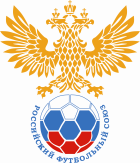 Приложение 1                                                     ЗАЯВОЧНЫЙ ЛИСТ                                             футбольной команды ______________________________ город ______________________________на участие в «Кубке РФС по футболу среди  юношеских команд профессиональных  клубов ФНЛ и ПФЛ»(футболисты не старше 2005 года рождения).№Фамилия, имя отчество (полностью)Дата рожденияГражданствоСерия, номер гражданского паспортаАмплуаИгровой номерКвалификация (разряд, звание)Номер в ЕИАСПолис страхованияПолис страхования       виза врачадопуск,   подпись№Фамилия, имя отчество (полностью)Дата рожденияГражданствоСерия, номер гражданского паспортаАмплуаИгровой номерКвалификация (разряд, звание)Номер в ЕИАСначалооконч.       виза врачадопуск,   подпись12345678910111213141516171819202122232425№Фамилия, имя отчество (полностью)Должность      Лицензия(срок действия)Контактный телефон, факс, e-mailДата рожденияПодпись123456Руководитель клуба       М. П. ____________  _________________  / ________________ /  
         должность                             подпись                              Фамилия, И. О.Руководитель Региональной  федерации футбола РФС   М.П.     __________________  / ____________________ /	                    подпись	                                  Фамилия И.О.К соревнованиям допущено ___________________________________ футболистов				                                цифрами (прописью)                                                   _________________________________________________                                                            Название лечебно-профилактического заведения
 «___»___________ 2019 г.  Гл. врач   ______________/__________________________/                                                                                                                                                                          .                                                                                           подпись                          Фамилия, инициалы             
                                                                                               М. П.                                                                                   